03-361 Aurus Senat Limousine L700 4х4 4-дверный представительский  автомобиль, бронированный, мест 6, полный вес 6.95 тн, 598 лс, электродвигатель 62 лс, 160 км/час, Россия 2018 г.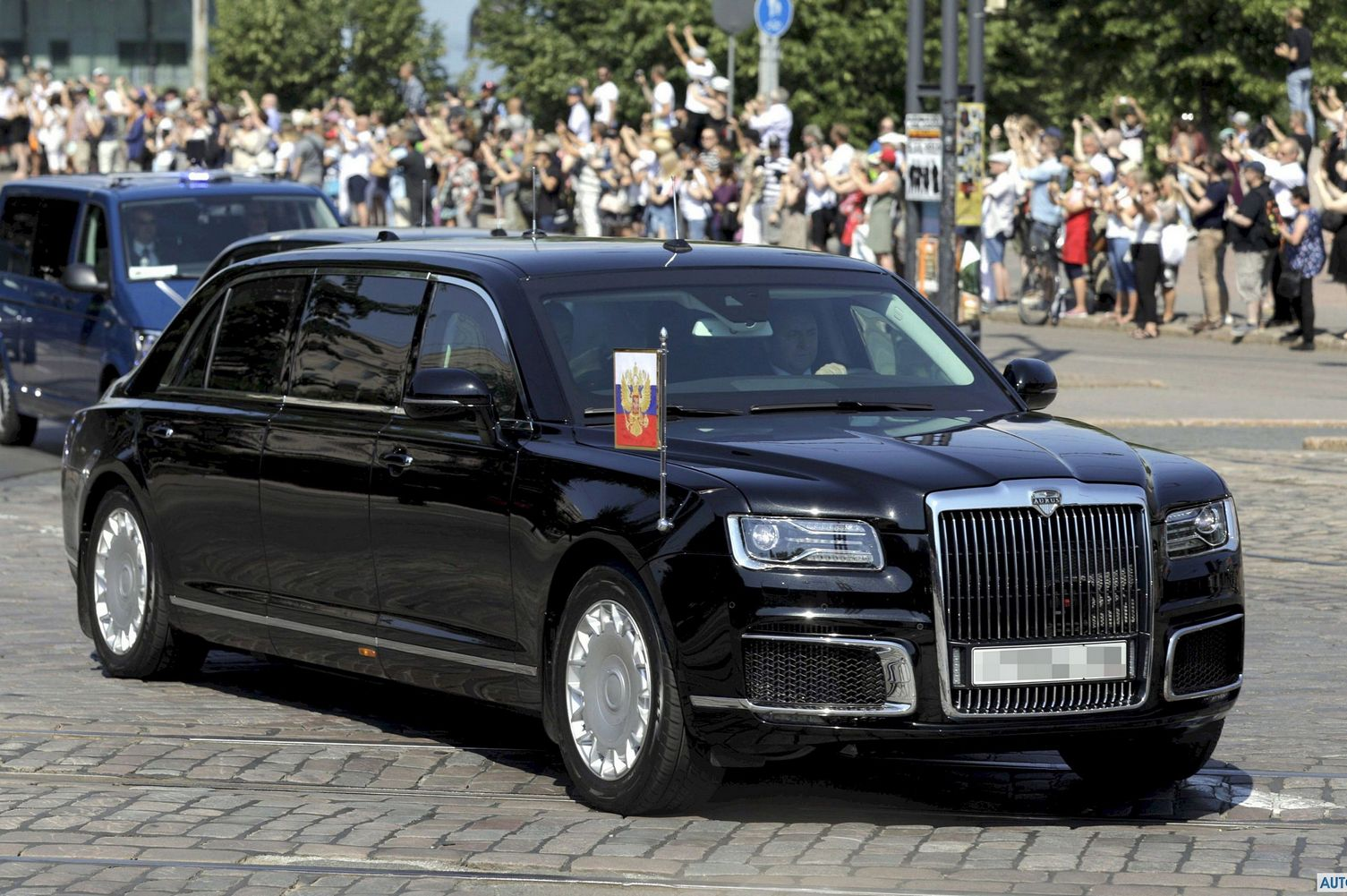 Название Aurus представляет собой сочетание латинского «aurum» (золото) и названия государства «Россия». Первая информация о появлении особенной Президентской серии автомобилей Aurus Senat проекта «Кортеж» появилась еще задолго до официального показа нового бренда. Разработкой бренда занимались русские инженеры с института НАМИ. Проект заложен еще в 2012 году и главным условием была разработка машины отечественного производства с нуля. Автомобили разработаны на единой модульной платформе для разных единиц бренда. По дизайну автомобили одинаковые и многих будут похожи между собой. Производство автомобилей Aurus разделили на государственное или гражданское. Первые будут выпускаться в бронированном варианте, вторые же получат массивный кузов, но без бронированной начинки. Ранее по сети Интернет ходил миф, что двигатель и трансмиссия Aurus Senat якобы скопированы с баварских S63 и N63, но после официального показа отдельного стенка с двигателем и трансмиссией, заметить отличия не так сложно, а значит двигатель и трансмиссия собственной разработки. Лимузин L700 выглядит как живая крепость. Это бронированный автомобиль (весит около 6,9 тонн), разработанный в соответствии с требованиями службы безопасности высокопоставленных лиц (ФСБ). Размеры также огромны - длина более 6,6 м, ширина 2 м и высота 1,7 м. Зверь катится на 20-дюймовых колесах с шинами от российского бренда KAMA. Колесная база длиной 4,3 м впечатляет - лимузины западных брендов в этом отношении блекнут. Под капотом, размером с вертолетную площадку, разместился двигатель, мощностью, 589 л.с. и 880 Нм. Трансмиссия автоматическая и система привода 4x4 являются разработкой российской технической мысли. АКПП калибруется с учетом преобладающих климатических условий в России. Драйвер имеет четыре доступные режима вождения - auto, sport, comfort и бездорожье. Производитель утверждает , что автомобилю не страшны морозы , достигающие -50C Почти 7-тонный лимузин Сената L700 до 100 км/ч разгоняется за 9 секунд. У водителя L700 есть огромная виртуальная кабина, созданная из комбинации двух дисплеев. Один информирует о параметрах автомобиля, другой используется для обработки мультимедиа. Пассажиры защищены 9 подушками безопасности , а список электронных помощников включает систему экстренного торможения, систему распознавания пешеходов, систему контроля слепых зон и адаптивный круиз-контроль. Сам дизайн интерьера представляет собой смесь элементов, заимствованных у разных брендов.Задняя часть модели Senat L700 - это роскошная квартира,четыре отдельных места с функцией массажа. Оборудование включает в себя мультимедийную систему, журнальный столик, холодильник для охлаждения напитков, шкаф и отдельная система кондиционирования .Технические характеристики Aurus Senat Limousine L700 4.4 V8 (598 Hp) Hybrid AWD Automatic 2018, 2019, 2020Базовая информацияМарка	AurusМодель SenatПоколения Senat LimousineМодификация (двигатель) 	L700 4.4 V8 (598 Hp) Hybrid AWD AutomaticНачало выпуска 2018 гТип кузова: седанКоличество мест 	6Количество дверей 	4Эксплуатационные характеристикиТопливо: гибридный - бензин / электроэнергииВремя разгона 0 - 100 км/ч 	9.0 сек, 0 - 60 mph (Рассчитано Auto-Data.net) 	8.6 секМаксимальная скорость 160 км/ч 99.42 mphЭкологический стандарт Euro 6 Мощность электродвигателя: 62 лсМощность системы 	598 лс при 5500 об./мин.Системный крутящий момент 880 Нм @ 2200-4750 об./мин. 649.05 lb.-ft. @ 2200-4750 об./мин.Двигатель внутреннего сгоранияМощность 	598 лс при5500 об./мин.Крутящий момент 	880 Нм при 2200-4750 об./мин. 649.05 lb.-ft. @ 2200-4750 об./мин.Расположение двигателя 	переднее, продольноеОбъем двигателя 	4400 см3 268.5 cu. in.Количество цилиндров 	8Расположение цилиндров 	V-образныйКоличество клапанов на цилиндр 	4Система питания: непосредственный впрыскТурбонаддув: два (BiTurbo)  Допустимая полная масса 	6950 кг 15322.13 lbs.Габариты мм/ in: длина 6630/261.02, ширина 2020/79.53, высота 1695/66.73.Колесная база 4300 мм 169.29 in.Дорожный просвет 170 мм 6.69 in.Трансмиссия, тормоза и подвескаПривод полныйКоличество передач (Автоматическая коробка передач) 9Передние и задние тормоза: Дисковые вентилируемыеАБС 	естьРазмер дисков R20  Автомобили первых лиц Российского государства.    1906     Delaunay-Belleville С4 40/45CV, трипль-фаэтон    1906    Mercedes 45PS, лимузин                Mercedes 45PS, ландоле                Mercedes 45PS, полуоткрытый фаэтон    1908    Delaunay-Belleville SMT 70CV, ландоле    1909    Delaunay-Belleville SMT 70CV, лимузин    1911    Delaunay-Belleville СА6 40/45CV, ландоле    1912    Delaunay-Belleville CA6 40/45CV, дубль-фаэтон    1913    Delaunay-Belleville CA6 40/45CV, лимузин    1911    Mercedes 38/70PS, дубль-фаэтон    1914    Delaunay-Belleville О6 45/50CV, дубль-фаэтон    1913    Renault CG 40CV, ландоле-лимузин    1913    Rolls-Royce 40/50 HP, полулимузин    1914    Turcat-Mery MI 28 HP, ландоле-лимузин    1915    Packard Six 3-38, туринг, колёсно-гусеничный    1922    Rolls-Royce 40/50 HP, торпедо, колёсно-гусеничный    1922    Rolls-Royce 40/50 HP, торпедо    1924    Rolls-Royce 40/50 HP, торпедо    1926    Rolls-Royce New Phantom, торпедо    1936    Packard Twelve 1408-935, седан-лимузин    1937    Packard Twelve 1508-1035, туринг-лимузин    1949    ЗиС-115    1945    ЗиС-110    1949    ЗиС-110 Фаэтон    1956    ЗиС-110П    1959    ЗиЛ-111А    1960    ЗиЛ-111В    1963    ЗиЛ-111Г    1964    ЗиЛ-111Д    1959    ГАЗ-13 «Чайка»    1961    ГАЗ-13Б «Чайка»    1967    ЗиЛ-114    1971    ЗиЛ-117    1978    ЗиЛ-4104    1983    ЗиЛ-41045    1986    ЗиЛ-41047    1984    ЗиЛ-41051    1987    ЗиЛ-41052    1970    ЗиЛ-118К "Юность"    1991    ЗиЛ-3207 "Юность"    1994    Mercedes-Benz S500 V140, Trasco Bremen    1995    Mercedes-Benz S500 V140, Trasco Bremen    1996    Mercedes-Benz S600 Pullman Guard V140    2004    Mercedes-Benz S600 Pullman V220    2008    Mercedes-Benz S600 V221, Carat-Duchatelet Centigon    2011    Mercedes-Benz S600 Pullman Guard V221    2018    Аурус Сенат лимузинТехнические характеристики Aurus Senat 2018-2019Технические характеристики Aurus Senat 2018-2019Технические характеристики Aurus Senat 2018-2019Тип кузоваSenat Limousine (бронированный)седан Senat (небронированный)ДвигательV8V8Объем, л4,44,4Мощность, л.с.598598ПриводAWD (полный)AWD (полный)Трансмиссия9 ст. АКПП9 ст. АКППМакс. скорость, км/час160250Средний расход топлива, л-15Разгон до 100 км/час, с9.06,0Длина, мм66305630Ширина, мм20202020Высота, мм16951685Колесная база, мм43003300Клиренс, мм170200Вес, кг62052740Шины, диски255/55 20"255/55 20"